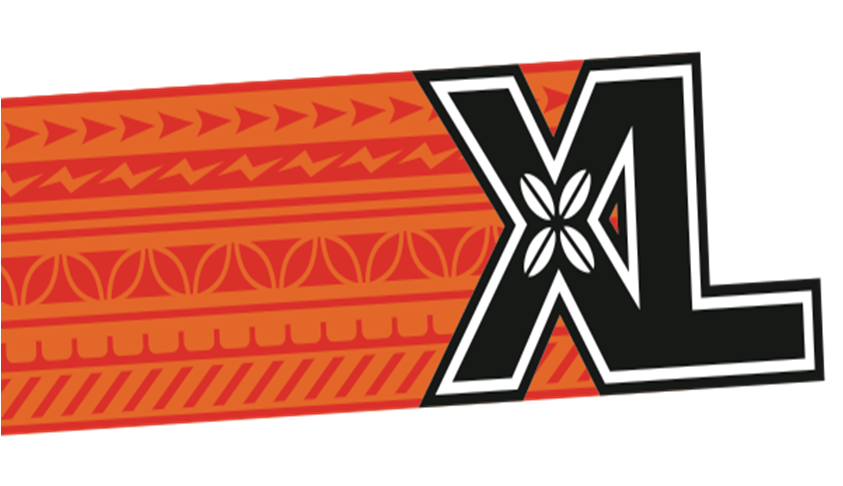 Tuesday 12th JulyTuesday 12th JulyWednesday 13th JulyWednesday 13th JulyThursday 14th JulyThursday 14th JulyThursday 14th JulyThursday 14th July10.00am – 11.00amNO TutoringNO TutoringSubject & TopicSubject & Topic10.00am – 11.00amNO TutoringNO TutoringTutorTutor11.00am – 12.00pmNO TutoringNO TutoringSubject & TopicSubject & Topic11.00am – 12.00pmNO TutoringNO TutoringTutorTutor12.00pm – 1.00pm Tues 11.30pm – 1.00pmSubject & TopicNO TutoringNO TutoringNO TutoringNO TutoringNO TutoringNO Tutoring12.00pm – 1.00pm Tues 11.30pm – 1.00pmTutorNO TutoringNO TutoringNO TutoringNO TutoringNO TutoringNO Tutoring1.00pm – 2.00pm Subject & TopicSubject & TopicSubject & TopicSubject & Topic1.00pm – 2.00pm TutorTutorTutorTutor2.00pm – 2.30pm Subject & TopicSubject & TopicSubject & TopicSubject & TopicSubject & Topic2.00pm – 2.30pm TutorTutorTutorTutorTutor2.30pm – 3.00pmSubject & TopicSubject & TopicSubject & TopicSubject & Topic2.30pm – 3.00pmTutorTutorTutorTutor3.00pm – 3.30pm Subject & TopicSubject & TopicSubject & TopicSubject & Topic3.00pm – 3.30pm TutorTutorTutorTutorInstructions:For each hour, write which subject & topic you will work on (eg. Math – Algebra), and who the tutor is that you will work with. Each day, 2.30pm to 3.30pm is optional so you do not have to fill it out. Keep this with you so tutors can see what you are working on. Write yourself at least one goal to achieve by the end. Eg. Complete P.E InternalMy Study Goal(s):